Názov príspevku (max. 100 znakov, môže obsahovať podtitul)Názov príspevku v anglickom jazykuPrvý autor , Druhý autor, Tretí autor,... (Meno a priezvisko)AbstraktStručná charakteristika príspevku (téma, riešený problém, cieľ); v rozsahu 500 – 1200 znakov (vrátane medzier). Písmo abstraktu Times New Roman, veľkosť 10, riadkovanie 1. Stručná charakteristika príspevku (téma, riešený problém, cieľ); v rozsahu 500 – 1200 znakov (vrátane medzier). Písmo abstraktu Times New Roman, veľkosť 10, riadkovanie 1. Stručná charakteristika príspevku (téma, riešený problém, cieľ); v rozsahu 500 – 1200 znakov (vrátane medzier). Písmo abstraktu Times New Roman, veľkosť 10, riadkovanie 1. Stručná charakteristika príspevku (téma, riešený problém, cieľ); v rozsahu 500 – 1200 znakov (vrátane medzier). Písmo abstraktu Times New Roman, veľkosť 10, riadkovanie 1. Stručná charakteristika príspevku (téma, riešený problém, cieľ); v rozsahu 500 – 1200 znakov (vrátane medzier). Písmo abstraktu Times New Roman, veľkosť 10, riadkovanie 1. Stručná charakteristika príspevku (téma, riešený problém, cieľ); v rozsahu 500 – 1200 znakov (vrátane medzier). Písmo abstraktu Times New Roman, veľkosť 10, riadkovanie 1. Kľúčové slová: Slovo. Slovo. Slovo. Slovo. Slovo. (min. 3, max. 8, maximálne dvojslovné spojenia; každé slovo začína veľkým písmenom. Slová sa oddeľujú bodkou)AbstractAbstrakt v anglickom jazyku. Abstrakt v anglickom jazyku. Abstrakt v anglickom jazyku. Abstrakt v anglickom jazyku. Abstrakt v anglickom jazyku. Abstrakt v anglickom jazyku. Abstrakt v anglickom jazyku. Abstrakt v anglickom jazyku. Abstrakt v anglickom jazyku. Abstrakt v anglickom jazyku. Abstrakt v anglickom jazyku. Abstrakt v anglickom jazyku. Abstrakt v anglickom jazyku. Abstrakt v anglickom jazyku. Abstrakt v anglickom jazyku. Abstrakt v anglickom jazyku. Abstrakt v anglickom jazyku. Abstrakt v anglickom jazyku. Abstrakt v anglickom jazyku. Abstrakt v anglickom jazyku. Abstrakt v anglickom jazyku. Abstrakt v anglickom jazyku. Abstrakt v anglickom jazyku. Abstrakt v anglickom jazyku. Abstrakt v anglickom jazyku. Abstrakt v anglickom jazyku. Abstrakt v anglickom jazyku. Abstrakt v anglickom jazyku. Abstrakt v anglickom jazyku. Abstrakt v anglickom jazyku. Abstrakt v anglickom jazyku. Abstrakt v anglickom jazyku. Abstrakt v anglickom jazyku. Abstrakt v anglickom jazyku. Abstrakt v anglickom jazyku. Abstrakt v anglickom jazyku. Abstrakt v anglickom jazyku. Abstrakt v anglickom jazyku. Abstrakt v anglickom jazyku. Abstrakt v anglickom jazyku. Abstrakt v anglickom jazyku. Keywords: Word. Word. Word. Word. Word.ÚvodNa tomto mieste autor publikuje úvod svojho článku.Hlavný text (kapitola)Nadpisy kapitol sú písané tučným písmom, číslované, vo veľkosti 12 a umiestnené na ľavom okraji textu (číslovanie kapitol – poradové číslo kapitoly je od názvu kapitoly oddelené bodkou a medzerou). Názvy podkapitol sú písané tučným písmom a kurzívou, od ľavého okraja (číslovanie podkapitol rovnaké ako v prípade kapitol). Prvé riadky odsekov odsadené od okraja na . Font písma Times New Roman, veľkosť písma 12 b., riadkovanie 1, zarovnanie textu do bloku. Odporúčaná medzera za odsekmi 6 b. Na konci riadkov slová nerozdeľovať. Medzi názvami kapitol (podkapitol) a textom nechať jeden voľný riadok. Nadpisy kapitol, podnadpisy, tabuľky a obrázky sú oddelené jedným riadkom. Celkový rozsah príspevku by nemal presiahnuť 21 600 znakov (vrátane medzier). ŠtruktúraSúbor musí byť vytvorený len v programe MS Word. Spracované budú len príspevky vo formáte „doc“ alebo „docx“. Podnadpisy sú písané tučným písmom, kurzívou, vo veľkosti 12 a číslované. Prosím, uistite sa, že používate len jeden typ písma. Aby sa zabránilo chybám, odporúčame použiť funkciu „Kontrola pravopisu“ v MS Word. Odkazy na literatúru sa uvádzajú v texte v zátvorke. Zátvorka obsahuje priezvisko autora, rok vydania, v prípade priamej citácie i príslušné stránky, napríklad: (Balogová 2015, s. 35).Text je zarovnaný do bloku. Prosím, nemeňte navrhnuté formátovanie tejto šablóny. Nečíslujte stránky, čísla stránok budú priradené v procese prípravy dokumentu pre tlač.1.2 Poznámky pod čiarouPoznámky by mali byť umiestnené pod čiarou, číslované kontinuálne arabskými číslicami (vo formáte horného indexu), spravidla na konci vety.1.3 TabuľkyVšetky tabuľky by mali byť očíslované arabskými číslovkami. Každá tabuľka má vlastný titulok. Nadpis je umiestnený nad tabuľkou, zarovnaný do stredu. Pod tabuľkou je uvedený zdroj, zarovnaný doprava. Nepoužívajte farebné šablóny tabuliek. Pre lepšie spracovanie v príprave pre tlač je vhodnejšie používať klasické štýly tabuliek s prednastavenými líniami.Príklad uvedenia tabuľky (názov tabuľky je od textu oddelený jedným riadkom):Tab. č. 1: Názov tabuľkyZdroj: vlastné spracovanie, atď.1.4 ObrázkyObrázky by mali byť vložené priamo v texte, neodosielajú sa zvlášť.  Odporúčame používať obrázky v čo najlepšej kvalite a rozlíšení (min 150 dpi). Obrázky a skeny v nízkej kvalite nemôžu byť akceptované. Všetky obrázky by mali byť očíslované arabskými číslovkami. Každý obrázok má vlastný titulok. Nadpis je umiestnený pod obrázkom, zarovnaný do stredu. Pod nadpisom je uvedený zdroj, zarovnaný doprava.Príklad uvedenia obrázka (názov obrázka je od textu oddelený jedným riadkom):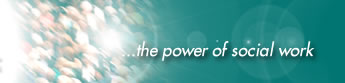 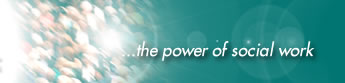 Obr. č. 1: Názov obrázkaPoďakovanie a afiliáciaPoďakovanie alebo afiliácia sa uverejňujú v oddelenej časti na konci článku tučným písmom a kurzívou. Prosím, neuvádzajte ich na titulnej strane, ako poznámku pod čiarou k názvu, alebo inými spôsobmi.PrílohyPrílohy pripojené k príspevku by mali byť umiestnené pred zoznamom citovanej literatúry. V prípade viacerých príloh by mali byť hlavičky príloh označené v štýle uvedenom nižšie a označované postupne veľkými písmenami A, B, C, atď.:Príklad uvedenia prílohy:Príloha A. Názov prílohy4. LiteratúraCitovať podľa ČSN ISO 690 len použitú literatúru. Zoznam je radený abecedne podľa priezviska autorov a nečísluje sa. Najpodstatnejšie zmeny v norme STN ISO 690: 2012 pri citovaní podľa harvardského systému nájdete na: http://www.pulib.sk/web/data/pulib/subory/stranka/ezp-ISO690.pdfPríklady zápisov v zozname bibliografických odkazov:ANDREJČÍKOVÁ, Nadežda, 1999. Komunikácia a kooperácia IS pre knižnice: úvod do komunikačného protokolu Z39.50. In: Bulletin Centra vedecko-technických informácií SR. Roč. 3, č. 2, s. 54-59. ISSN 1335-793X.BALOGOVÁ, Beáta, et al., 2008. Pokyny na vypracovanie seminárnej, ročníkovej, bakalárskej, diplomovej a rigoróznej práce v študijných odboroch sociálna práca a andragogika. Prešov: AKCENT Print. ISBN 978-80-89295-08-1.BALOGOVÁ, Beáta, et al., 2015. Kompendium sociálnej práce pre bakalársky stupeň štúdia. Prešov: Akcent print. ISBN 978-80-89295-59-3.GAVORA, Peter et al., 2010. Elektronická učebnica pedagogického výskumu [online]. Bratislava: Univerzita Komenského [cit. 2014-03-20]. ISBN 978–80–223–2951–4. Dostupné z: http://www.e-metodologia.fedu.uniba.sk/HREHOVÁ, Daniela a Jana FRENOVÁ, 2011. Úžitkovosť, kvalita, estetickosť pracovného prostredia vo firme a vplyv na zamestnancov. In: Časopis výzkumu a aplikací v profesionální bezpečnosti [online]. Roč. 4, č. 1, s. 2 [cit. 2015-07-07].  ISSN 1803–3687. Dostupné z: http://www.bozpinfo.cz/josra/josra-01-2011/vliv-pracovniho-prostredi.htmlJAŠKOVÁ, Anna, 2013. Ponímanie podnikovej kultúry v pregraduálnej príprave sociálnych pracovníkov a pracovníčok. In: B. BALOGOVÁ, M. SKYBA a D. ŠOLTÉSOVÁ, eds. Pregraduálna príprava sociálnych pracovníkov, pracovníčok a sociológov, sociologičiek a možnosti ich uplatnenia v praxi: zborník príspevkov z vedeckého seminára konaného dňa 7. decembra 2012 v Prešove [online]. Prešov: Prešovská univerzita v Prešove. s. 67-76 [cit. 2015-07-07]. ISBN 978-80-555-0970-9. Dostupné z: http://www.pulib.sk/web/kniznica/epc/dokument/2014032711200611KOMOROVÁ, Klára, 2005. Najstaršie trnavské tlače v Slovenskej národnej knižnici v Martine. In: Kniha 2005: zborník o problémoch a dejinách knižnej kultúry. Martin: Slovenská národná knižnica, s. 341-345. ISBN 80-89023-55-X.MUSIL, Libor a Radka JANEBOVÁ. 2007. Mýty o rolí sociálních pracovníku a pracovníc. In: Sociálni práce/sociálna práca – Role sociálniho pracovníka. Roč. 2007, č. 1 s. 50-61. ISSN 1213-6204.Kontakt na autora/-ku: titul, meno a priezvisko autora/-ky, názov vysielajúcej organizácie a jej presná adresa, štát, e-mail (všetky údaje sú písané kurzívou, veľkosť písma 10 b., font písma Times New Roman, zarovnané do bloku).Príklad záhlavia tabuľkaStĺpec A (t)Stĺpec B (t)Záznam12Iný záznam34Iný záznam56